Digital Communications I Unit 5 Publications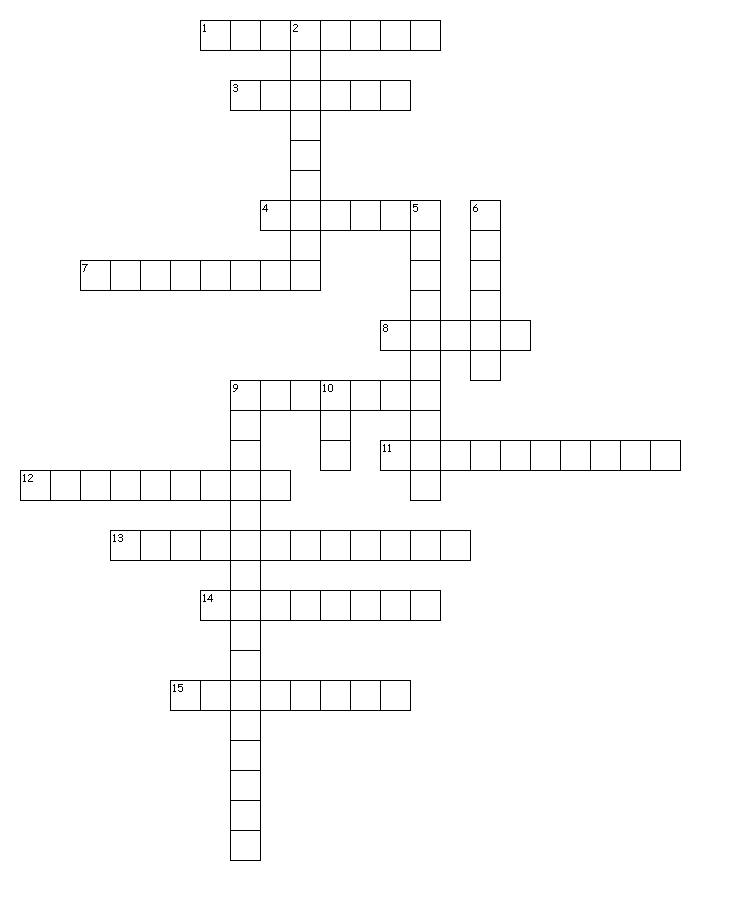 Across1. type that tells the reader that a story is continued from another page3. the credit line for the author of an article4. a vertical section of text7. large type running above or beside a story to summarize its content; also called a head, for short8. the practice of placing an image or color so that it extends to the edge of the page9. ready-made pieces of printed or computerized graphic art11. the area on a sheet of stationery where the name, address and other information is printed12. the section on a newsletter that contains the publication name, date, volume number and logo; generally located at the top of the opening page13. a small publication (3 1/2 x 2 inches) containing information such as name, title, business, address, etc.14. often located on the first inside page or the editorial page of a publication; contains information such as publisher, staff and contact information15. a booklet or pamphlet that contains descriptive information or advertisingDown2. a small amount of text taken from an article that is enlarged and often set off with rules, white space and quotation marks5. a printed report or letter containing news of interest to a particular group6. the interior space between margins of two facing pages; sometimes used to describe the space between columns9. restates the original headline to simplify the process of finding an article that has been continued from a previous page10. an extension for Adobe Acrobat reader files (Portable Document Format)

16 of 16 words were placed into the puzzle. Created by Puzzlemaker at DiscoveryEducation.com 